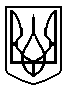 БРОВАРСЬКА РАЙОННА РАДАКИЇВСЬКОЇ ОБЛАСТІП Р О Т О К О ЛІ пленарного засідання ІI позачергової сесії Броварської районної ради VІІ скликання від 17 листопада 2015 року                                                                                                              м. БровариУ роботі ІІ позачергової сесії Броварської районної ради VІІ скликання взяла участь:- Прянішнікова Катерина Валеріївна - керівник апарату Броварської районної державної адміністрації.Веде сесію:Гришко Сергій Миколайович – голова Броварської районної ради                    VІІ скликання.Затвердження порядку денного:Голова ради                    		С.М.Гришко Всього депутатів   - 36Було присутніх      - 35Із депутатів Броварської районної ради відсутні: Куліда Максим Володимирович - відрядження Виступили:Гришко Сергій Миколайович - голова Броварської районної ради – повідомив, що у залі зареєструвалися    34 депутата, запросив тимчасову лічильну комісію зайняти робочі місця та запропонував розпочати засідання 2 позачергової сесії. Голова ради поставив дану пропозицію на голосування.(Голосування)(Пропозицію прийнято одноголосно)Головуючий оголосив 2 позачергову сесію Броварської районної ради відкритою.  (Звучить Гімн України). Гришко Сергій Миколайович - голова Броварської районної ради – повідомив, що відповідно до розпорядження від 13 листопада 2015 року № 103 скликана 2 позачергова сесія Броварської районної ради VІІ скликання. Вказане розпорядження було опубліковано на офіційному сайті та в телефонному режимі оповіщено всіх депутатів. Головуючий запропонував затвердити порядок денний, до якого включені питання відповідно до розпорядження:1. Про затвердження персонального складу постійних комісій Броварської районної ради VII скликання.2. Про закріплення депутатів Броварської районної ради VII скликання за робочим місцем у сесійній залі районної ради. 3. Про затвердження персонального складу лічильної комісії Броварської районної ради VII скликання.4. Про обрання секретаріату районної ради Броварської районної ради VII скликання.5. Про затвердження Регламенту  Броварської  районної  ради Київської області VІI скликання.6. Про затвердження Положення про постійні комісії Броварської районної ради VII скликання.7.  Про внесення змін до рішення сесії районної ради       VI скликання від 30 грудня 2014 року № 738-44 позач.-VI «Про районний бюджет Броварського району на 2015 рік» та додатків до нього.8. Про встановлення надбавки та преміювання голови районної ради та його заступника.9. Різне.Головуючий поцікавився чи будуть інші пропозиції (не надійшли) та поставив на голосування дану пропозицію.(Голосування)(Порядок денний затверджено одноголосно)Гришко Сергій Миколайович - голова Броварської районної ради – запропонував затвердити порядок проведення засідання: для доповіді – до 5 хв.;для виступу – до 3 хв.;для репліки – до 1 хв,поцікавився чи будуть інші пропозиції (не надійшли) та поставив на голосування дану пропозицію.(Голосування)(Порядок роботи засідання затверджено одноголосно)1.Слухали:Про затвердження персонального складу постійних комісій Броварської районної ради VII скликання.Доповідав:Гришко Сергій Миколайович - голова Броварської районної ради – ознайомив з персональним складом постійних комісій Броварської районної ради                 VII скликання, поцікавився чи будуть зауваження, доповнення до персонального складу комісій (не надійшли) та поставив на голосування його затвердження. (Голосування)(Персональний склад затверджено одноголосно)Куценко Олександр Миколайович - депутат районної ради VІІ скликання - повідомив, що потрібно обрати голів постійних комісій та запропонував голосувати окремо за кожну кандидатуру.Гришко Сергій Миколайович - голова Броварської районної ради - попросив надати пропозиції щодо кандидатури на посаду голови постійної комісії з питань бюджету, фінансів, соціально-економічного розвитку.Куценко Олександр Миколайович - депутат районної ради VІІ скликання - запропонував головою постійної комісії з питань бюджету, фінансів, соціально-економічного розвитку обрати Козлова Олександра Костянтиновича.Головуючий поцікавився чи будуть інші пропозиції (не надійшли) та поставив на голосування пропозицію Куценка О.М. (Голосування)(Пропозицію прийнято одноголосно)Гришко Сергій Миколайович - голова Броварської районної ради - попросив надати пропозиції щодо кандидатури на посаду голови постійної комісії з питань регламенту, депутатської етики, законності та правопорядку.Куценко Олександр Миколайович - депутат районної ради VІІ скликання - запропонував головою постійної комісії з питань регламенту, депутатської етики, законності та правопорядку обрати Іваненка Петра Петровича.Головуючий поцікавився чи будуть інші пропозиції (не надійшли) та поставив на голосування пропозицію Куценка О.М. (Голосування)(Пропозицію прийнято одноголосно)Гришко Сергій Миколайович - голова Броварської районної ради - попросив надати пропозиції щодо кандидатури на посаду голови постійної комісії з питань земельних відносин, агропромислового розвитку.Куценко Олександр Миколайович - депутат районної ради VІІ скликання - запропонував головою постійної комісії з питань земельних відносин, агропромислового розвитку обрати Чабура Валерія Івановича.Головуючий поцікавився чи будуть інші пропозиції (не надійшли) та поставив на голосування. пропозицію Куценка О.М. (Голосування)(Пропозицію прийнято одноголосно)Гришко Сергій Миколайович - голова Броварської районної ради - попросив надати пропозиції щодо кандидатури на посаду голови постійної комісії з питань освіти, культури, сім’ї, молоді та спорту, охорони здоров’я та соціального захисту. Куценко Олександр Миколайович - депутат районної ради VІІ скликання - запропонував головою постійної комісії з питань освіти, культури, сім’ї, молоді та спорту, охорони здоров’я та соціального захисту обрати Шульгу Валентину Євгеніївну.Головуючий поцікавився чи будуть інші пропозиції (не надійшли) та поставив на голосування пропозицію Куценка О.М. (Голосування)(Пропозицію прийнято одноголосно)Гришко Сергій Миколайович - голова Броварської районної ради - попросив надати пропозиції щодо кандидатури на посаду голови постійної комісії з питань комунальної власності. Куценко Олександр Миколайович - депутат районної ради VІІ скликання - запропонував головою постійної комісії з питань комунальної власності обрати Плюща Олексія Анатолійовича.Головуючий поцікавився чи будуть інші пропозиції (не надійшли) та поставив на голосування пропозицію Куценка О.М.  (Голосування)(Пропозицію прийнято одноголосно)Гришко Сергій Миколайович - голова Броварської районної ради - попросив надати пропозиції щодо кандидатури на посаду голови постійної комісії з питань екології та охорони навколишнього середовища. Куценко Олександр Миколайович - депутат районної ради VІІ скликання - запропонував головою постійної комісії з питань екології та охорони навколишнього середовища обрати Іваненка Павла Олександровича.Іваненко Павло Олександрович - депутат районної ради VІІ скликання - повідомив, що він не може обіймати посаду голови комісії оскільки в нього є приватний інтерес в даній сфері, що є ознакою потенційного конфлікту інтересів.Куценко Олександр Миколайович - депутат районної ради VІІ скликання - запропонував головою постійної комісії з питань екології та охорони навколишнього середовища обрати Корнійка Сергія Олександровича.Головуючий поцікавився чи будуть інші пропозиції (не надійшли) та поставив на голосування пропозицію Куценка О.М. (Голосування)(Пропозицію прийнято одноголосно)Гришко Сергій Миколайович - голова Броварської районної ради - попросив надати пропозиції щодо кандидатури на голову постійної комісії з питань архітектури, будівництва, промисловості, житлово-комунального господарства, транспорту та зв’язку, інформатизації, підтримки підприємництва, інвестицій та міжнародних зв’язків. Куценко Олександр Миколайович - депутат районної ради VІІ скликання - запропонував головою постійної комісії з питань архітектури, будівництва, промисловості, житлово-комунального господарства, транспорту та зв’язку, інформатизації, підтримки підприємництва, інвестицій та міжнародних зв’язків обрати Субботіна В’ячеслава Миколайовича.Головуючий поцікавився чи будуть інші пропозиції (не надійшли) та поставив на голосування пропозицію Куценка О.М. (Голосування)(Пропозицію прийнято одноголосно)Іваненко Павло Олександрович - депутат районної ради VІІ скликання - повідомив, що Броварська районна в Київській області організація партії «Блок Петра Порошенка «Солідарність» залишилась без керівних посад в районній раді та зазначив, що депутати будуть активно працювати в комісіях.Вирішили:Прийняти рішення сесії районної ради № 6-2 позач.-VІІ (додається).2.Слухали:Про закріплення депутатів Броварської районної ради VII скликання за робочим місцем у сесійній залі районної ради.Доповідав:Гришко Сергій Миколайович - голова Броварської районної ради – запропонував закріпити депутатів районної ради за робочим місцем – перші 4 ряди у сесійній залі районної ради  для організації ефективної роботи. Головуючий поцікавився чи будуть зауваження, доповнення або зміни до даного проекту рішення (не надійшли) та поставив на голосування проект рішення з питання.(Голосування)(Рішення прийнято одноголосно)Вирішили:Прийняти рішення сесії районної ради № 7-2 позач.-VІІ (додається).3.Слухали:Про затвердження персонального складу лічильної комісії Броварської районної ради VII скликання.Доповідав:Гришко Сергій Миколайович - голова Броварської районної ради –  запропонував обрати лічильну комісію та попросив надати пропозиції щодо її кількісного та персонального складу.Головуючий повідомив, що надійшла пропозиція обрати лічильну комісію в кількості трьох депутатів та поцікавився чи будуть інші пропозиції (не надійшли) і поставив на голосування дану пропозицію.(Голосування)(Пропозицію прийнято одноголосно)Гришко Сергій Миколайович - голова Броварської районної ради – попросив надати пропозиції до персонального складу лічильної  комісії. Виступив:Плющ Олексій Анатолійович -  депутат районної ради VІІ скликання - запропонував залишити лічильну комісію в тому ж складі, що і тимчасова лічильна комісія :  Залозний М.В., Корнійко С.О., Сивуха О.Б.Головуючий поцікавився чи будуть інші пропозиції (не надійшли) та поставив на голосування пропозицію   Плюща О.А.(Голосування)(Пропозицію прийнято одноголосно)Вирішили:Прийняти рішення сесії районної ради № 8-2 позач.-VІІ (додається).4.Слухали:Про обрання секретаріату районної ради Броварської районної ради VII скликання.Доповідав:Гришко Сергій Миколайович - голова Броварської районної ради – зазначив, що  секретаріат ради  спільно з виконавчим апаратом ради веде протокол сесії, реєструє депутатів районної ради, реєструє записки  бажаючих на виступи та надає їх головуючому. Головуючий попросив надати пропозиції щодо кількісного та персонального складу секретаріату районної ради.Виступили:Куценко Олександр Миколайович - депутат районної ради VІІ скликання – запропонував обрати секретаріат в кількості трьох депутатів та до персонального складу від Броварської районної партийної организації політичної партії «Наш край» - Філіпову Т.А.Максак Світлана Михайлівна – керуючий справами виконавчого апарату районної ради – повідомила, що секретаріат ради  спільно з виконавчим апаратом ради веде протокол сесії, тому запропонувала обрати  секретаріат в кількості трьох депутатів та включити до його складу Філіпову Т.А. і Воєвуцьку Д.М.. Іваненко Павло Олександрович - депутат районної ради VІІ скликання – запропонував до персонального складу секретаріату від Броварської районної в Київській області організації партії «Блок Петра Порошенка «Солідарність» -  Колісниченко Т.О.Гришко Сергій Миколайович - голова Броварської районної ради поставив на голосування пропозицію щодо кількісного складу секретаріату ради в кількості 3 депутатів.(Голосування)(Пропозицію прийнято одноголосно)Гришко Сергій Миколайович - голова Броварської районної ради поставив на голосування пропозицію щодо персонального складу секретаріату ради: Філіпова Т.А., Колісниченко Т.О., Воєвуцька Д.М.(Голосування)(Пропозицію прийнято одноголосно)Вирішили:Прийняти рішення сесії районної ради № 9-2 позач.-VІІ (додається).Гришко Сергій Миколайович - голова Броварської районної ради – повідомив, що для розгляду наступнихпитань порядку денного є необхідність спочатку їх розглянути на засіданнях постійних комісій, а потім винести ці питання на розгляд сесії районної ради. У зв’язку з цим, запропонував зробити перерву та у четвер, 19 листопада, об 1100 годині провести друге пленарне засідання 2 позачергової сесії районної ради, на якому розглянути наступні питання:5. Про затвердження  Регламенту  Броварської  районної  ради Київської області VІI скликання.6. Про затвердження Положення про постійні комісії Броварської районної ради VII скликання.7. Про внесення змін до рішення сесії районної ради       VI скликання від 30 грудня 2014 року № 738-44 позач.-VI «Про районний бюджет Броварського району на 2015 рік» та додатків до нього.8. Про   встановлення  надбавки та   преміювання   голови районної ради та його заступника.
Головуючий повідомив, що на даний час зареєструвалися 35 депутатів.Різне.Гришко Сергій Миколайович - голова Броварської районної ради – поінформував про проведену роботу депутатами минулого скликання щодо прозорості заключення договорів по газопостачанню та зниженню тарифів на електроенергію.Борсук Олександр Миколайович -  депутат районної ради VІІ скликання - запропонував депутатам виконувати Гімн України під музичний супровід.Головуючий оголосив перерву у засіданні 2 позачергової сесії районної ради VІІ скликання.(Звучить Гімн України).Секретаріат сесіїТ.А.ФіліповаД.М.ВоєвуцькаТ.О.Колісниченко 